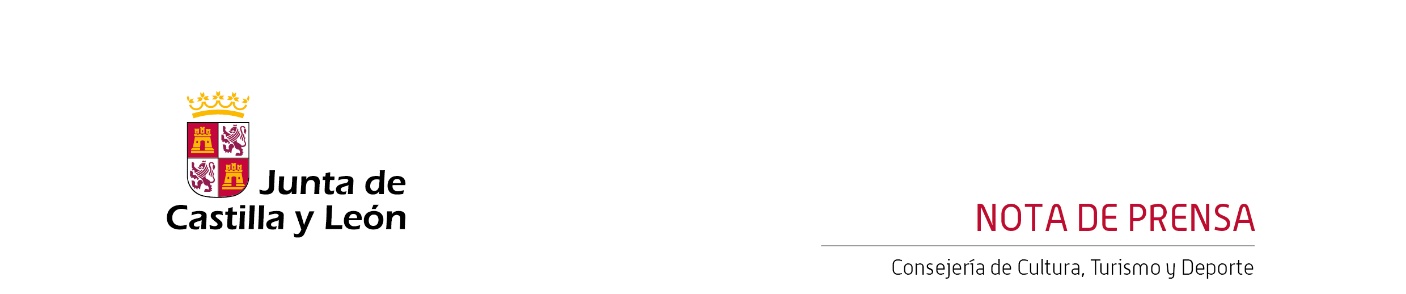 15/02/2024El Centro Cultural Miguel Delibes acoge el sábado el espectáculo ‘Qué mujer prodigio soy’ de la compañía Es.Arte, dentro del ciclo ‘Comunidad a Escena’El ciclo teatral ‘Comunidad a Escena’, organizado por la Consejería de Cultura, Turismo y Deporte y la Asociación de Artes Escénicas Asociadas de Castilla y León-ARTESA, cuenta con 12 espectáculos hasta el mes de abril.El IV Ciclo de Teatro ‘Comunidad a Escena’ se desarrolla en el Centro Cultural Miguel Delibes, que acoge 12 representaciones teatrales hasta el mes de abril. La programación ha sido definida en estrecha colaboración entre la Consejería de Cultura, Turismo y Deporte con ARTESA y contó con dos actuaciones infantiles celebradas durante el período vacacional navideño.Este sábado 17 de febrero a las 20:00 horas, en la Sala de Teatro Experimental del Centro Cultural Miguel Delibes, la compañía Es.Arte ofrecerá el espectáculo ‘Qué mujer prodigio soy’, interpretado por Rakel Camacho, Rosa Merás y Laura Ordás, con texto de Juana Escabias y dirigida por Rakel Camacho. Una producción de Calema Producciones, Territorio Violeta y Es.Arte, con la colaboración de Teatros del Canal (Madrid) y la ayuda a la producción y gira de la Junta de Castilla y León.En ‘Qué mujer prodigio soy’, Ana Caro de Mallén, María de Zayas y Sor Juana Inés de la Cruz cruzan sus plumas y su ingenio. Hechos históricos y ficción se entrecruzan en esta “comedia en verso del siglo XVII” escrita en el siglo XXI. Ponemos nombre, vida y obra a nuestras escritoras olvidadas por la historia. La emoción, la reflexión, la agudeza y el humor están servidos. La pieza ‘Que mujer prodigio soy’ (dramaturgas de oro), toca parte de la vida y obra de Sor Juana Inés de la Cruz, María de Zayas Sotomayor y Ana Caro de  Mallén, en el marco de una competencia por ser las mejores y la elegida para escribir la pieza de la corona de entonces. Nos tomarán de la mano para llevarnos a su teatro, invitarnos a habitarlo y disfrutarlo con ‘Que mujer prodigio soy’ (dramaturgas de oro).Micro Teatro Familiar - MimoDe forma previa al espectáculo, en el Foyer del Centro Cultural Miguel Delibes, tendrá lugar el espectáculo ‘Zumbados’ por Teatro Atópico. Todo está preparado para la gran presentación, llega la coreografía definitiva “Zumbados” que te pondrá en forma para siempre. Dos de los monitores de Zumba más famosos del mundo, dueños de un imperio deportivo, están a punto de presentar su nueva clase de Zumba y lo harán como solo ellos saben hacerlo, ¡convirtiéndolo en el evento social del año! Sus seguidores que se cuentan por millones, esperan con ansia la presentación de las nuevas coreografías que harán que desaparezcan los michelines de manera divertida.IV Comunidad a Escena‘Comunidad a Escena’ es un ciclo de teatro que reúne 12 producciones y montajes teatrales de compañías de Castilla y León. Tras el espectáculo de Es.Arte (17 de febrero) continuará con ‘Von Lustig, el hombre que vendió la torre Eiffel’ de Los Absurdos (24 de febrero); el espectáculo de danza teatral ‘La mujer Helada’ de Rayuela Producciones Teatrales (23 de marzo); ‘Natalia’ de La Chana (30 de marzo); ‘Enigma Shakespeare’ de Teatro de Poniente (6 de abril); ‘De cómicos, reliquias y jabones’ de Fabularia (13 de abril); ‘El castillo de Lindabridis’ de Nao D’amores (20 de abril) y el espectáculo de danza familiar ‘El legado’ de Rita Clara (27 de abril).Las entradas, al precio de 10€, se pueden adquirir a través de la página web  www.centroculturalmigueldelibes.com y en las Taquillas del Centro Cultural Miguel Delibes.